Guru Membacakan Teks Bacaan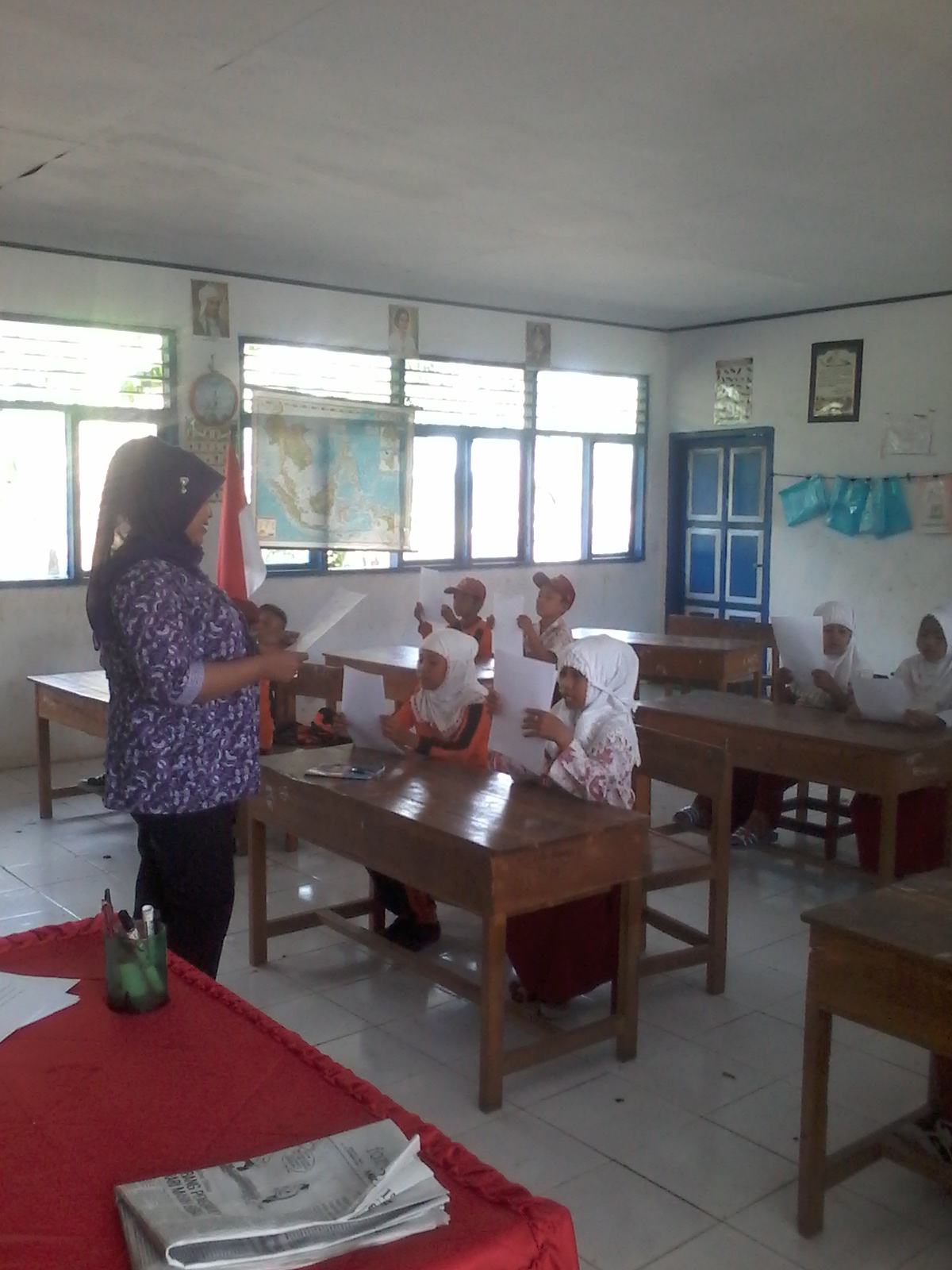 Guru dan Siswa mengidentifikasi kata-kata sulit yang ada dalam bacaan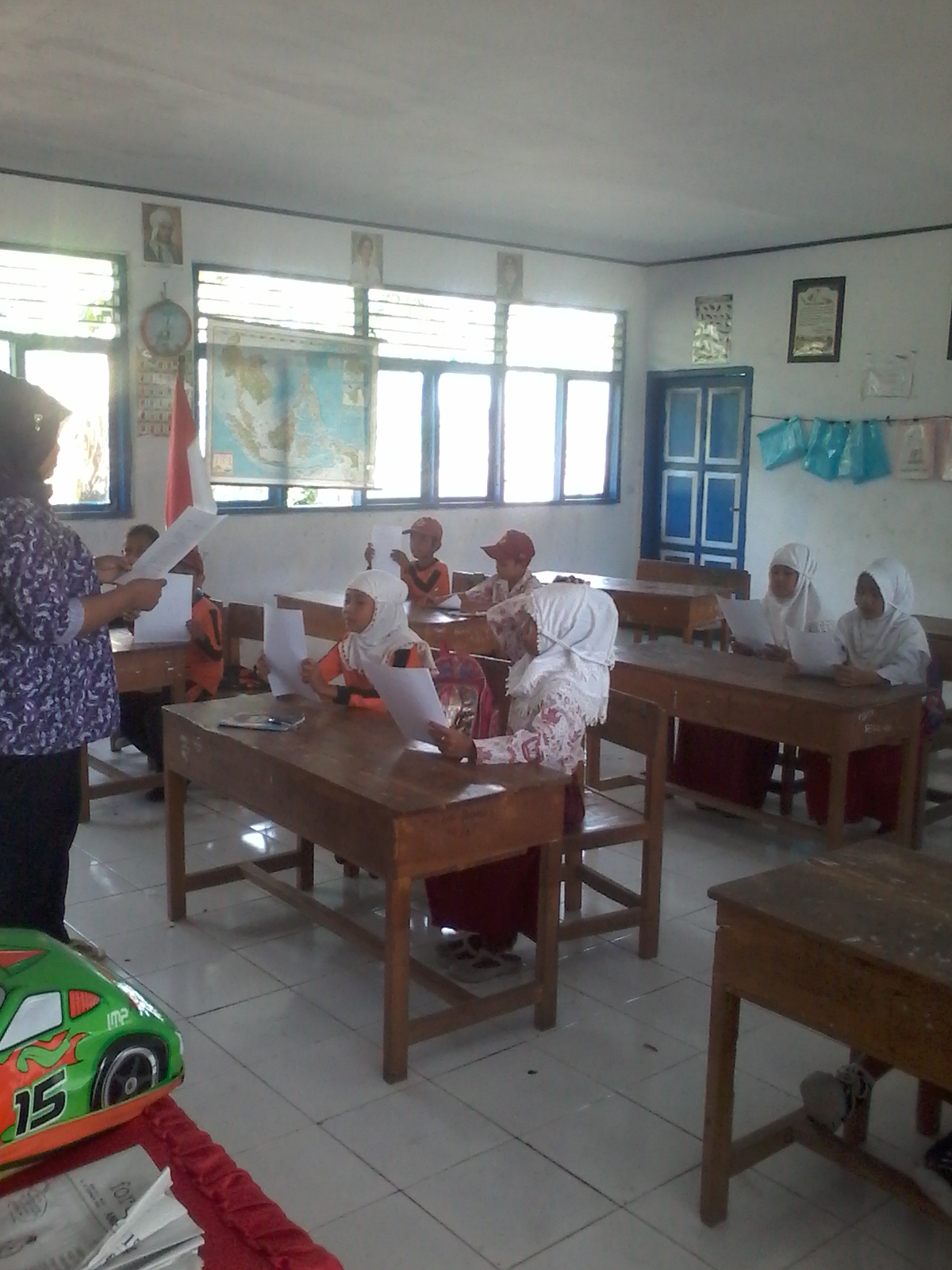 Siswa  membaca teks bacaan dalam hati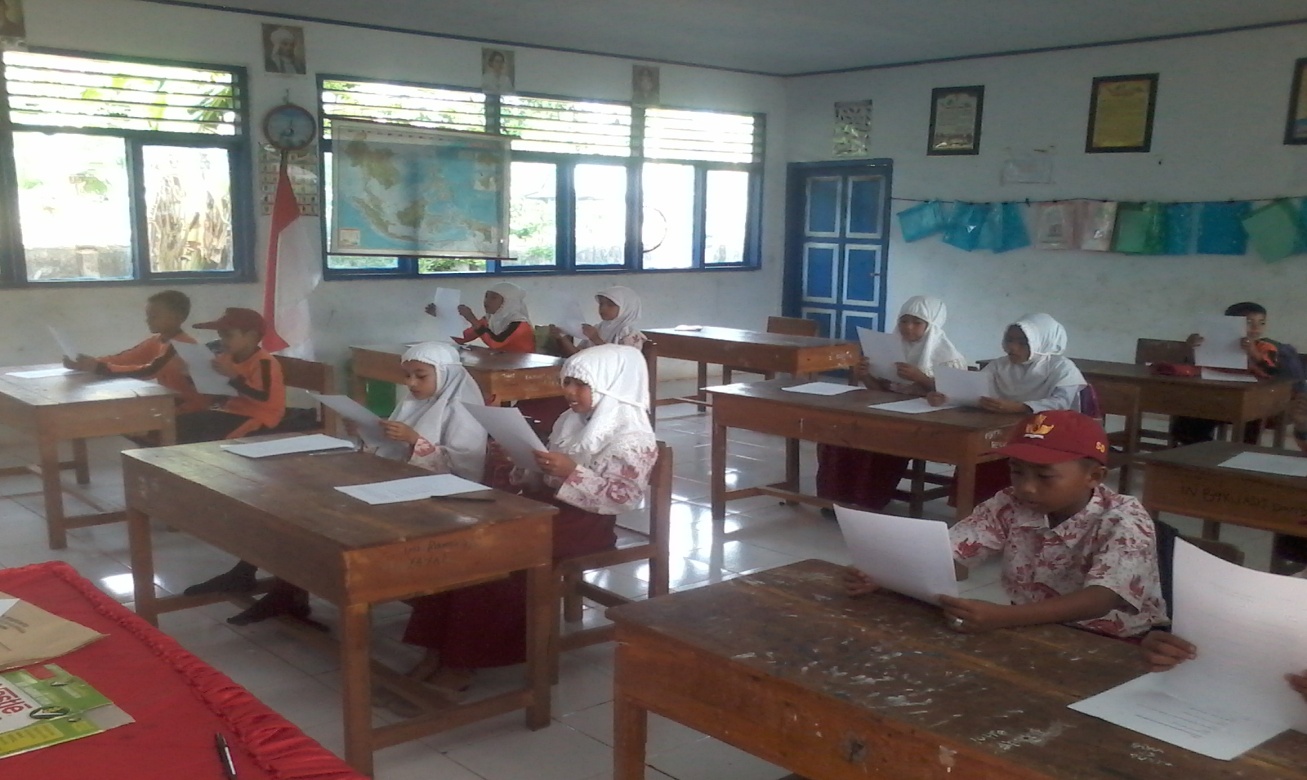 Guru berkeliling kelas untuk memonitor siswa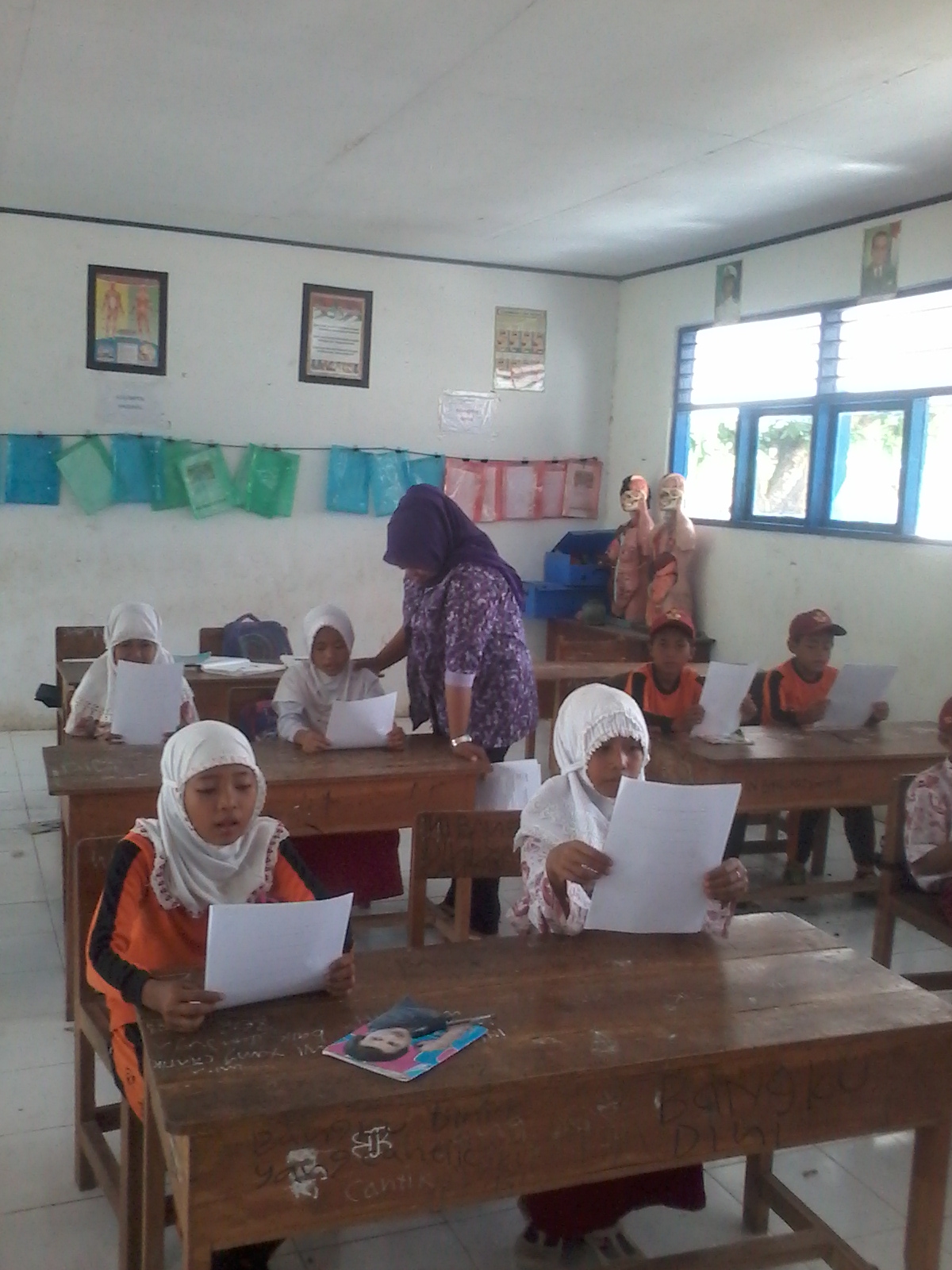 Siswa menuliskan ide pokok yang ditemukan tiap paragraf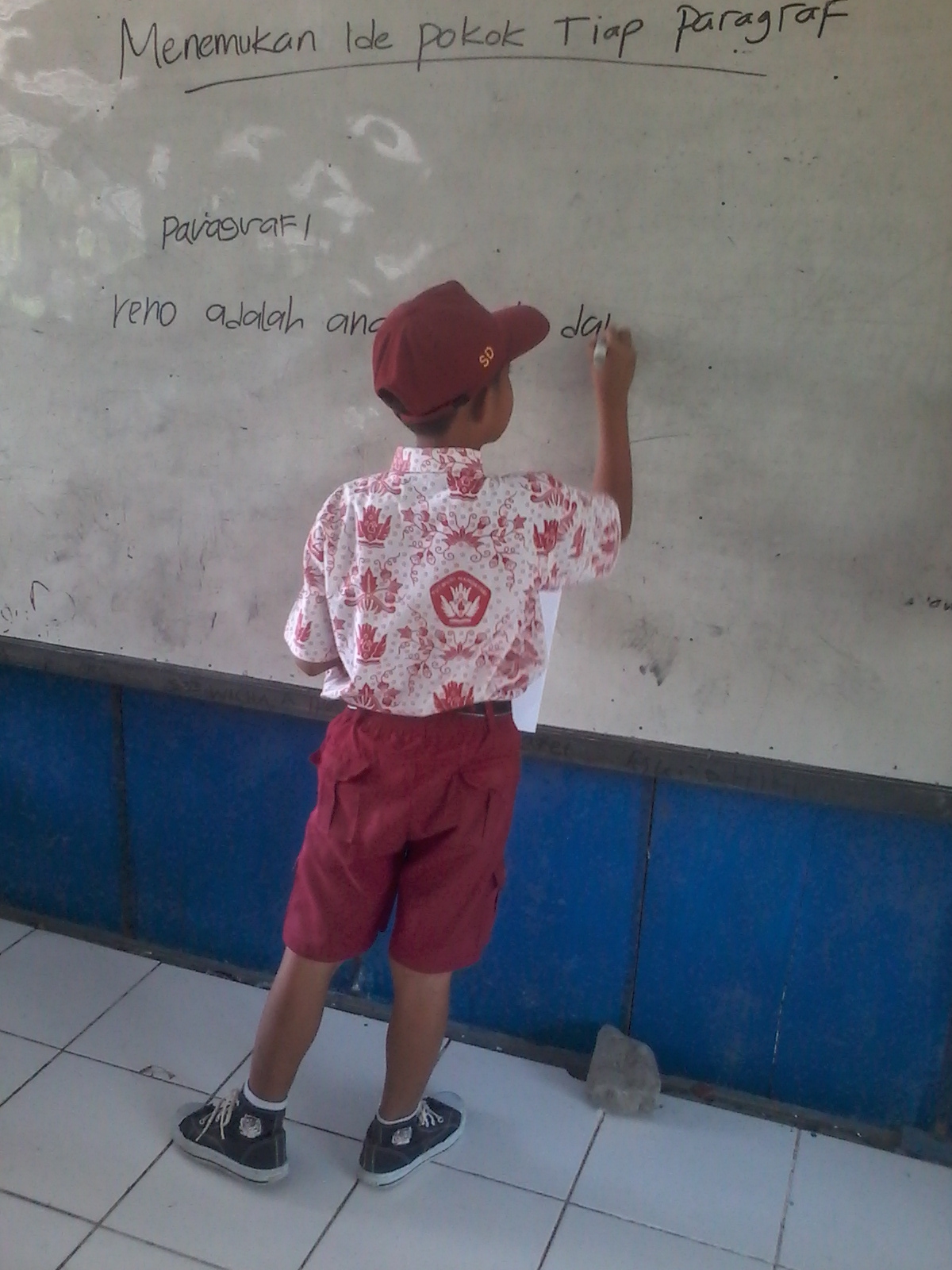 Siswa mengerjakan LKM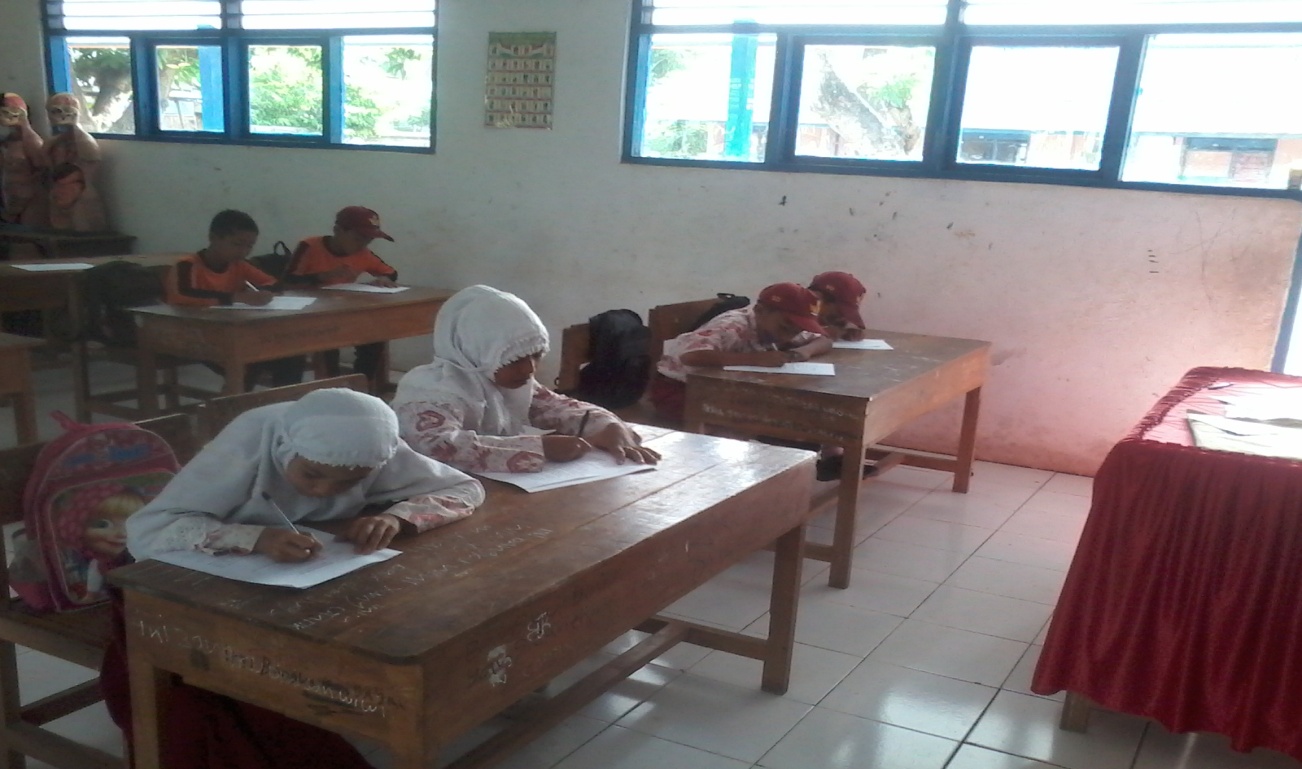 